DAVID LAWRENCE CENTERSOverdose Prevention HandoutPlease read, this information could save your life!FACTS Regarding Overdose Prevention: Clients who have been actively using substances prior to admission are more at risk to die from an accidental overdose.Those who have been substance free since admission will have lower tolerance for substances than when they were admitted for treatment.If you choose to use substances when you are discharged, you can accidentally overdose, which could result in serious consequences, including death. If you choose to return to using substances in the same amount you were abusing prior to admission, the risk of accidental overdose is very high.We offer Medication Assisted Treatment for Opioid Use Disorder. We can offer Suboxone Maintenance or Naltrexone or Vivitrol. For Alcohol Use Disorder, we can provide Naltrexone or Vivitrol. Please call 239-354-1412 if you are interested in this life-saving treatment option. Please, if you feel at risk to use, SEEK HELP.   Call your sponsor, a family member and/or a sober friend.  In addition, David Lawrence Centers is here to help.  Our 24-hour DLC emergency services number is 239-354-1438.FACTS Narcan/Naloxone Access and Usage: ALWAYS CALL 911 IF THERE IS A SUSPECTED OVERDOSE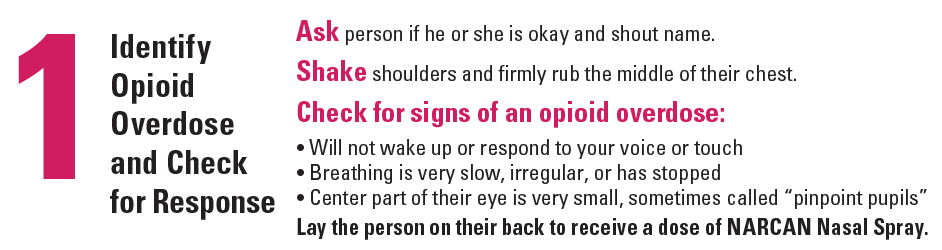 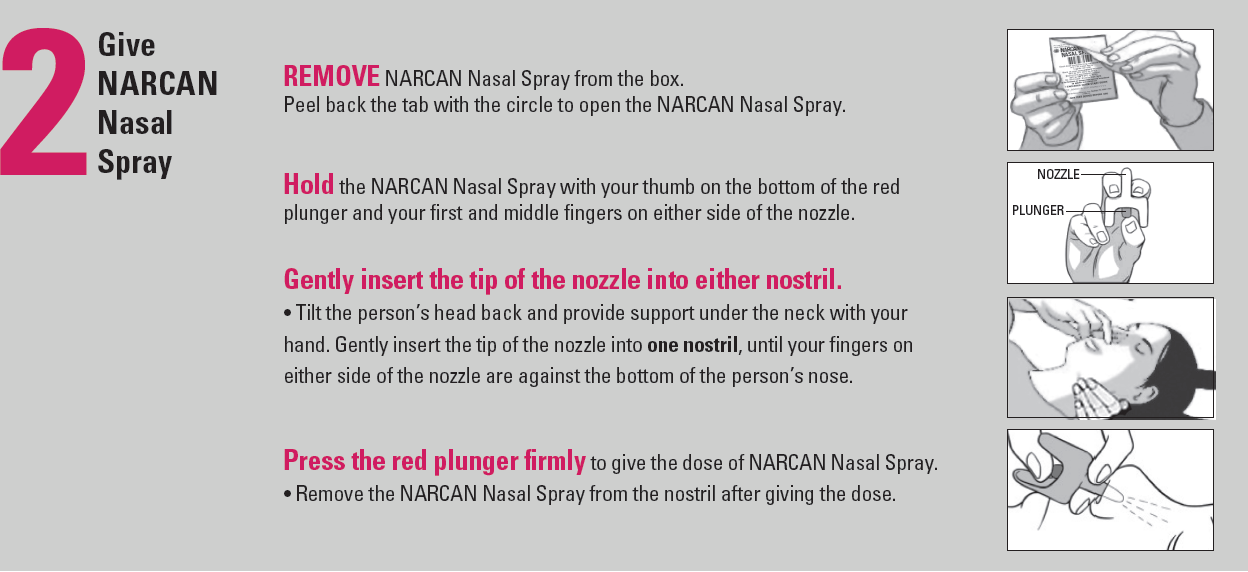 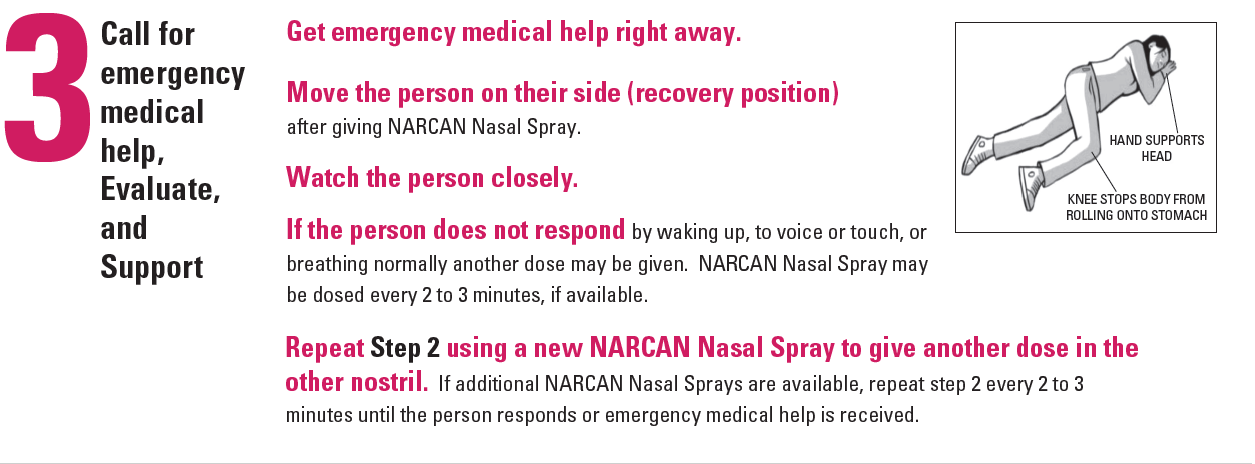 For information on how you can obtain a Naloxone/Narcan Nasal Spray kit today, you may contact David Lawrence Centers at 239-455-8500 ext. 1527 Or you may present to one of our centers listed below:David Lawrence Centers:6075 Bathey Lane, Naples, FL.  34116 (kits available 24/7 in building B3)2806 S. Horseshoe Dr. Naples, FL  34104425 N. 1st. St. Immokalee, FL.  34142No personal information requiredDLC Emergency Services is available 24/7 at 239-354-1438You can also request a kit be mailed directly to you via email with the following email address HQW.SAMH@Myfamilies.comIf you use the Naloxone/Narcan Nasal Spray kit to reverse an overdose:Please call the DLC Nurses Help Line at 239-304-3516 to report use of the kit, clients will receive a return call within 48 hours to assist with kit replacements (replacement kits are available 24/7 via DLC Emergency Services).For additional Naloxone/Narcan related questions or additional information:www.narcannasalspray.com or call 1-844-4NARCAN (1-844-462-7226)https://isavefl.com/locator.shtmlREVISED: 1/6/21